SAMPLE LETTER<Date>Dear <Supervisor’s name>,I would like to ask for your support to participate in a development opportunity – it’s a virtual coaching program Rewired For Success Coaching Program For Women Leaders.This program is provided by a leading authority on womens’ leadership, and aims to help women leaders increase their contribution, attain broad based impact, and advance their career. From the program, I will apply practical tools that will enable me to: Exude Presence and Impact with InfluenceCommunicate ConfidentlyUse the Power of Networking to Boost ContributionEmulate Powerful Leadership by Staying Calm and Not Reacting, while Commanding Respect and Conveying AuthorityMy intention for the program is to<fill in the outcome you have for the program>    CHOOSE ONE OR MORE OF THE FOLLOWING (fill in the blanks according to “What’s in it for Your Manager” and/or for the organization, not just ‘What’s in it for YOU’): By developing these skills I would like to be able to ______ <fill in the expanded contribution you would like to make to the group/division>  and how that helps your Manager/the division is ) _________ (e.g.,which would increase the visibility of our function, etc)  This program addresses the feedback you have given me about _____ <fill in feedback that manager has given you> or aligns with the goals we discussed by ______.This program will supply me with the tools to carry out/step into  _______ <fill in information about a next step your manager is grooming you for>.  The all inclusive fee for the program is only _$XXXX  <$2000 if you are doing the basic program,  $2500 if you add an individual private consultation with Dr. Sanchez).  See below for more information about the program, or learn more at www.dravsanchez.comThe deadline for registering for the program is in the next few weeks, would it be possible to discuss with you by then?  Thank you very much for your support.  Sincerely,Rewired For Success Program For Women Leaders (Virtual Coaching Program)  Expected Outcomes of the Program include: Increase Executive Presence, Resilience, Confidence, Influence and strategically expand your NetworkIncrease and develop your leadership skills, expand your sphere of responsibility and gain access to more interesting, strategic projectsBecome an Influencer that is trusted, relied upon, and the ‘Go To’ expert who creates buy-in with key decision makers, stakeholders, and peers, so that you can have more say in how things are done  Past participants in this program have achieved transformational results that have earned them next level opportunities for advancement, expanded their sphere of leadership & responsibility, and helped them to gain recognition as a successful Change Agent, which has expanded their impact across their organization.About the trainer/coach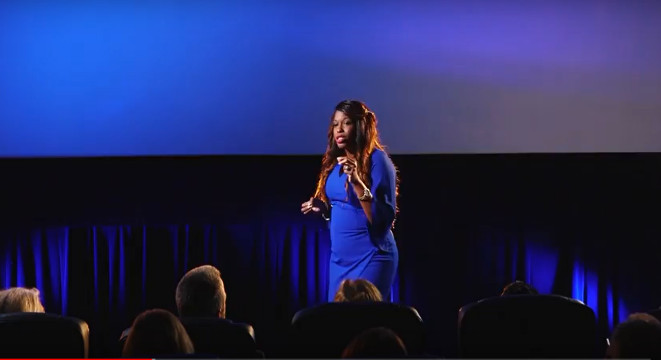 Dr. Aimée V. Sanchez, Ph.D. is a leading authority on diversity & inclusion, women’s leadership, and the advancement of diverse talent.  Her practical tools are informed by her 20+ years of experience consulting, leading, developing, and coaching high performing teams, individuals, and organizations. Her powerful techniques are built on principles of neuroscience, organizational & neuropsychology, leadership, and executive coaching.  She has a strong track record of achieving results that have manifested in promotion and increased impact for women.An internationally sought after speaker, Dr. Sanchez is a leading expert in the field of Organizational Consulting, and Leadership Development.  A compelling and disruptive force, her programs, trainings, and workshops guide clients and audiences through powerful experiences. They challenge their fears, walk into their own power while shattering glass ceilings, and experience exponential growth and fulfillment. She has partnered with Fortune 100 and Fortune 500 companies, small businesses, non-profit organizations, professional associations, women’sleadership networks in organizations, women’s associations across sectors, and some of the most influential men and women in the business world, to help high performers Lead to Win, and overcome the most common barriers to achieving professional success.She is an award winning, 3x best-selling author and industry expert featured on ABC, CBS, NBC, FOX, A/E and Bravo, Walls Street Journal, and USA Today. She is currently collaborating on her most recent  book with Kevin Harrington (Founder of As Seen on TV, and one of the original Sharks, on the Shark Tank series) centered around helping leaders and organizations remain innovative in an evolving economy. She has taught her effectiveness techniques across the United States, at both for-profit and nonprofit organizations.Rewired For Success Program For Women Leaders details: “Daring Goal” We will begin the program with outlining a specific, measurable, and inspirationally charged ‘Daring Goal’ that will add increased value to the organization. The intention is that this ‘Daring Goal’  will be achieved by the end of the program.  4 months of in-depth skill training to support achieving your Daring Goal (via live webinars that are recorded and available for viewing at your convenience)Month 1:  Increase Presence and, Impact with InfluenceMonth 2:  Speak & Be Heard: Communicate Confidently            Month 3:   Use the Power of Networking to Boost ContributionMonth 4:   Strategic Leadership: Don’t React.  Stay Calm. Convey Authority.12 Small Group Coaching and Accountability calls 2x/month “Office Hours”          Weekly Morning Strategy Call, to improve focus and energy boost (Wins/Intentions Call)   Email reminders  Private confidential FB group discussion forum and peer mentoring  Dr. Sanchez consistently receives highest ratings, reviews, and feedback regarding her trainings, and speeches,  and receives 100% repeat invites for her corporate training and coaching.  Organizational clients, speaking and media appearances include: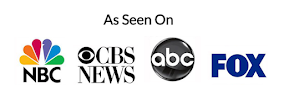 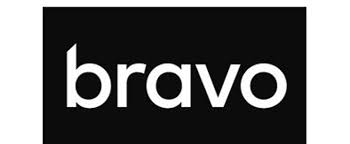 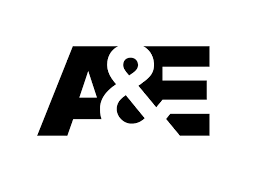 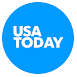 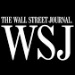 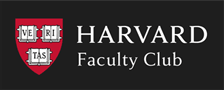 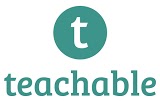 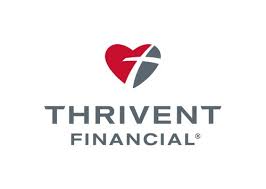 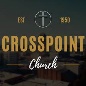 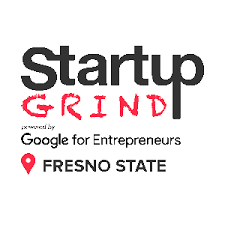 Specialized Training/Certifications include: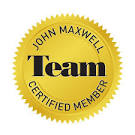 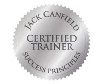 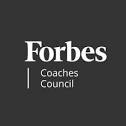 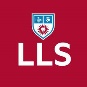 Case studies from participants in the Rewired For Success Program For Women Leaders: “Coaching with Dr. Sanchez changed my thought process, insights and in turn my life. She provided a steady voice of reason, and helped in a time when I had none. She encouraged me to not just go for my goals but to exceed them! "-Amanda, Corporate Professional"In my brief time working with Dr. Sanchez she helped to greatly improve my confidence, resilience, and helped me gain opportunities to truly leverage my skills."-R.A,, Managing Director, Fortune 500 Company"After working for over 10 years for my company, I felt like I had gone as far as I could go. Each year that went by was another missed opportunity. Within 8 weeks of working with Dr. Sanchez, I got a promotion, a significant salary increase, and boosted my confidence 10 fold. Now I truly believe the sky is the limit!"-T.C., Senior Level SupervisorProgram Investment: $2000							$2500Click to Join the					Click to Join the	Rewired For Success Group Program For	Rewired For Success Group ProgramWomen Leaders 	For Women Leaders PLUS an Individual Coaching session with Dr. Sanchez (e.g., get guidance on your influencing campaign, figure out your next chapter, address self-doubt and criticism that is holding you back from achieving your next level goals)Questions? Contact us at  drsanchez@dravsanchez.com or, visit our website at: www.dravsanchez.comProgram Guarantee:  If after having participated in good faith in the program and demonstrating that you have applied at least one skill from each of the modules by the end of the program do not either a) feel substantially equipped with tools to be effective in your current role or position yourself for a next opportunity,  or b) know how to make significant progress towards your clearly stated Daring Goal, I will refund your fee for the coaching consultation. Program fees are otherwise non-refundable.